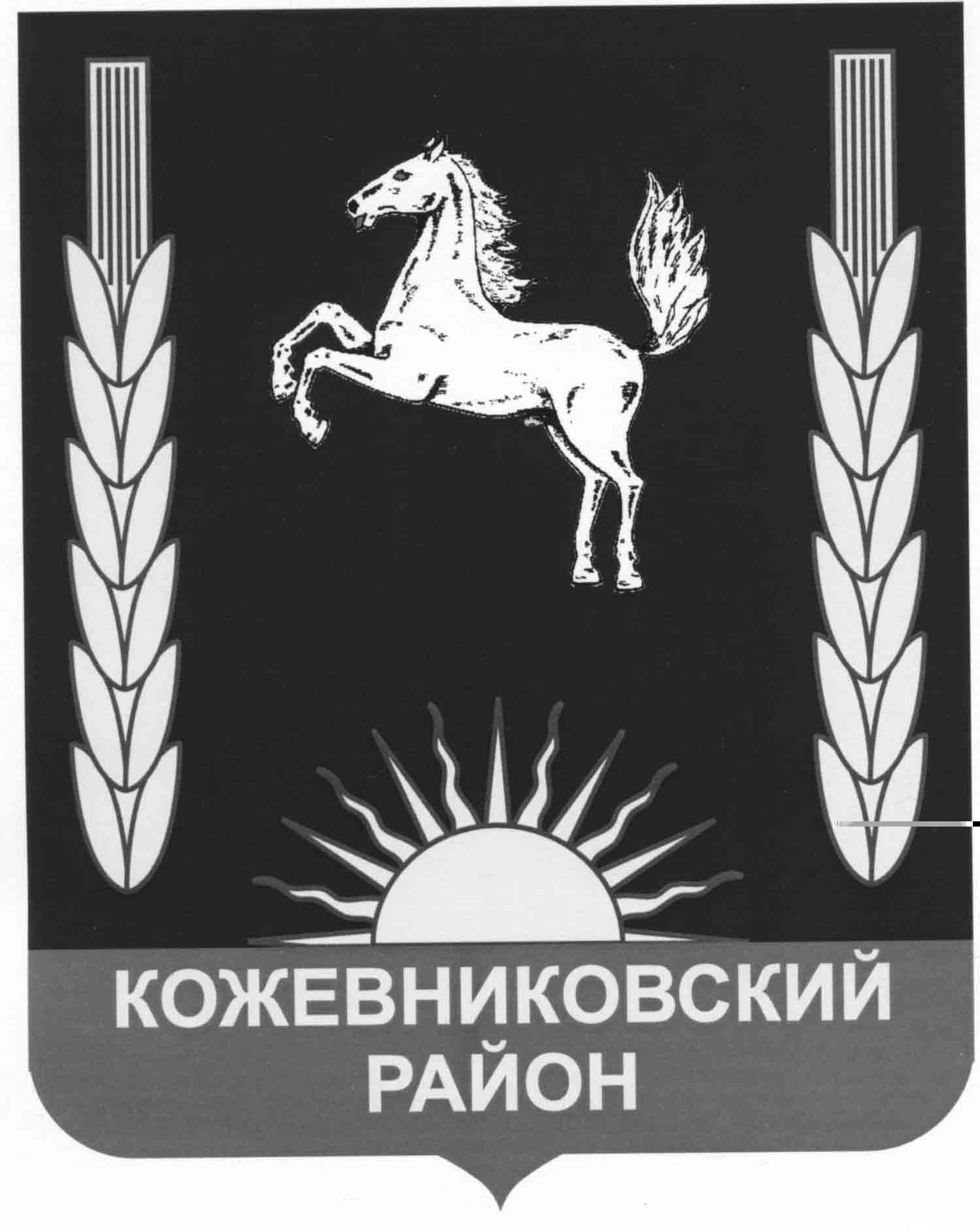 администрация   кожевниковского   районаПОСТАНОВЛЕНИЕ   03.07.2023                                                                                                                          № 340с. Кожевниково   Кожевниковского района   Томской областиО внесении изменений в постановление Администрации Кожевниковского района от 28.03.2016 г. № 187 В связи с кадровыми изменениямиПОСТАНОВЛЯЮ:Внести изменения в постановление Администрации Кожевниковского района от 28.03.2016 года № 187 «Об утверждении состава представителей от Администрации Кожевниковского района в трехсторонней комиссии Кожевниковского района по регулированию социально-трудовых отношений», изложив состав представителей от Администрации Кожевниковского района в трёхсторонней комиссии Кожевниковского района по регулированию социально-трудовых отношений в соответствии с приложением к настоящему постановлению. 2. Разместить настоящее постановление на официальном сайте органов местного самоуправления Кожевниковского района.3. Настоящее постановление вступает в силу со дня его подписания.4. Контроль за исполнением настоящего постановления возложить на заместителя Главы Кожевниковского района по экономике и финансам Емельянову Т.А.Глава Кожевниковского района                                                                                       В.В. КучерВ.С. Ефимова8(38244)23-390Приложение № 1 к постановлению Администрации Кожевниковского района от________2023 г. № ____ Состав представителей от Администрации Кожевниковского района в трёхсторонней комиссии  Кожевниковского района по регулированию социально-трудовых отношенийЗаместитель Главы района по экономике и финансам____________Т.А. Емельянова  «____» ___________ 2023гНачальник отдела правовой и кадровой работы____________В.И. Савельева  «____» ___________ 2023гКоординатор комиссииКоординатор комиссииЕмельянова Татьяна АнатольевнаЗаместитель Главы Кожевниковского района по экономике и финансамСекретарь комиссииСекретарь комиссииЕфимова Вера Сергеевна Ведущий специалист  отдела экономического анализа и прогнозирования Администрации Кожевниковского районаЧлены комиссии Члены комиссии Абрамова Наталия ИвановнаНачальник Управления финансов Администрации Кожевниковского районаВакурина Людмила ГеннадьевнаДиректор ОГКУ «Центр занятости населения» Кожевниковского района (по согласованию)Савельева Вера Ивановна Начальник отдела правовой и кадровой работы Администрации Кожевниковского района 